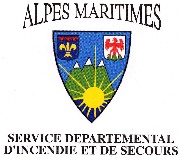 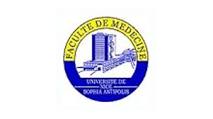 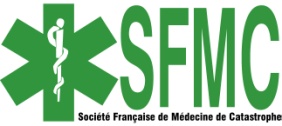 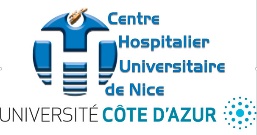 Risque épidémique et biologique REB CoViD-19  moyens de protection BC et E
Faculté de Médecine de Nice28 Avenue de Valombrose, 06107 Nice
Samedi 3 octobre 2020 Accueil : 8 heures 				
Ouverture : 9h
Pr Patrick BAQUÉ, Doyen de la faculté de médecine,
Med. Gl (2s) Henri JULIEN, Président  SFMC.9 : 15 : Protection des intervenantsExpérience Ebola
Pr Julien Bordes, HIA Ste AnneMoyens de protection faciale
Mme Agnès Delaval, SAMU 93, Dr Catherine Bertrand, SAMU 94Vers une tenue de protection santé ?
Mr Bruno Garrigue, CICR Protection en situation balistiqueDr François Valli, SAMU 06
10 : 30 Présentation minute des postersPAUSE
Visite des stands11 : 00 Evacuation et soins de patients sous protectionDispositifs de protection bio pour transport héliporté 
Dr Hervé Roy, SAMU 21  Evacuation secondaire CoViD à distance 
Pr Benoit Vivien, SAMU 75 – Dr Philippe Cano CORRUS-DGSCaractéristiques des brancards à dépression souples et rigides
Dr Nicolas Decrouy, CH de Chalon sur Saône Chambre en dépression hospitalière : 
Pr Philippe Brouqui – Mme Sophia Boudjema IHUPAUSECollation
Visite des stands13 : 45 CoViD-19 : Retours d’expériences :  Réponse à un cluster en Corse 
Dr Eric Bernes, SDIS 2AGestion du risque pédiatrique de la CoViD-19 
Dr Gilles Brezac, CHU Nice LenvalDétection PCR sur surface non biotique
Dr Sébastien Beaume, BMPMLe développement de tests de diagnostic 
Dr Laurent Bellanger, CEAPAUSEVisite des stands15 : 30 CoViD-19 : Points de vue d’expertsOrganisation de la réponse du système de santé à la Pandémie CoViD-19
Dr Jean-Marc Philippe, DGSImpacts psychologiques de la pandémie CoViD et des mesures barrières
Dr Catherine Thiery, Mme Eléonore Brocq, CUMP 06La pandémie CoViD-19 en Espagne
Dr Ervigio Corral Torres, SMU-PC  MadridLa pandémie CoViD-19 en Italie
Pr Francesco Della Corte, Université de Novara, coordonnateur NoFear17 : 30 Synthèse ConclusionPOSTERS : Population et résilience Dr Sandra Perez, Univ. Nice Sophia-AntipolisCoViD-19 embarqué,  Marine Nationale, Dr Isabelle Delplanque, SSAEHPAD  (gestion-hygiène-désinfection), Dr Pierre-Marie TardieuEXPOSANTS - PARTICIPANTSCEVIDRA - DIMATEX - HUTCHINSON - LAERDAL - OUVRY – SERB - TANITConseil scientifique
G. BARRIER - C. BERTRAND - JP. CARPENTIER - D. JOSSE - N. GALIANO 
H. JULIEN - J. LEVRAUT - B. PRUNET - C. THIERRY - B. VIVIENComité d’organisationJP. AUFFRAY - D. AUGU - A. BASAR -  G. BREZAC - A. DELAVAL - M. GUIRE M. LANGLOIS  - C. RENAUDEAU - V. VIGSession éligible DPC (n° 78662000003)des personnels de santé, référencée DataDock , habilitée formation professionnelle continue